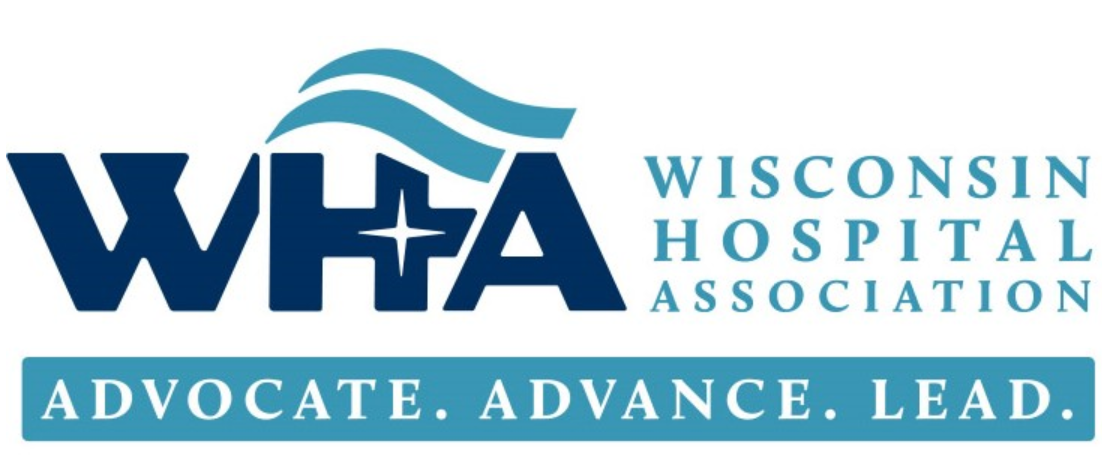 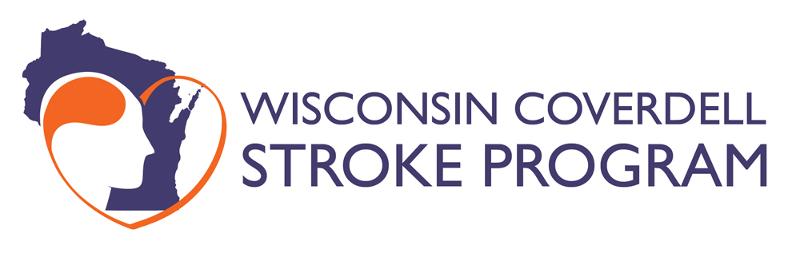 WISCONSIN HOSPITAL ASSOCIATION – STROKE SYSTEMS of CARE COLLABORATIVE AGENDACommunity Awareness and Pre-Hospital Care Thursday, February 4, 2021 | 10:30am – 12:00pmVirtual | Microsoft Teams | Click here to join the meetingCall in (audio only) +1 608-338-1404,,568632211# Phone Conference ID: 568 632 211#Program Mission: To provide support and collaboration to Wisconsin hospitals to implement stroke systems of care (SSoC) that meet standards for achieving Acute Stroke Ready Hospital (ASRH) criteria for improved stroke patient outcomes. Learning ObjectivesAt the end of this webinar, Stroke Teams will be able to:Summarize resources for public education around stroke symptom identification and early 9-1-1 notificationRecognize the signs of a Stroke – BE FAST Bella Examine EMS field assessment data (documentation of LKN- Last Known Normal), transit time, and communication improvement strategies, including a feedback loop for EMSContinuing Conversation: This is an ‘all teach, all learn” format. Please come prepared to actively contribute to the discussions.Topic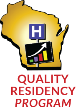 PresenterTimeWelcome and Agenda OverviewJill Lindwall, MSN, RN, CPHQ; Clinical Quality Improvement Advisor Wisconsin Hospital Association10:30 – 10:35Public Education - Stroke Symptom Identification and Early 9-1-1 NotificationCarrie RupertDirector of Clinical Services Bellin Health Oconto Hospital and Clinics 10:35 – 11:10BE FAST BellaJohn Bowser, PhD, Wisconsin Coverdell Program Director Wisconsin Department of Health Services11:10 – 11:20EMS Actions in the Field When Caring for a Suspected Stroke PatientKerry Ahrens MD, MSEmergency Medicine BayCare ClinicMedical Director Aurora BayCare Urgent CareMedical Director Oshkosh Fire DeptCo-Chair Wisconsin Stroke CoalitionUW Medflight PhysicianUW School of Medicine, Clinical Assistant Professor11:20 – 11:55Next StepsJill Lindwall11:55 – 12:00AdjournAll12:00